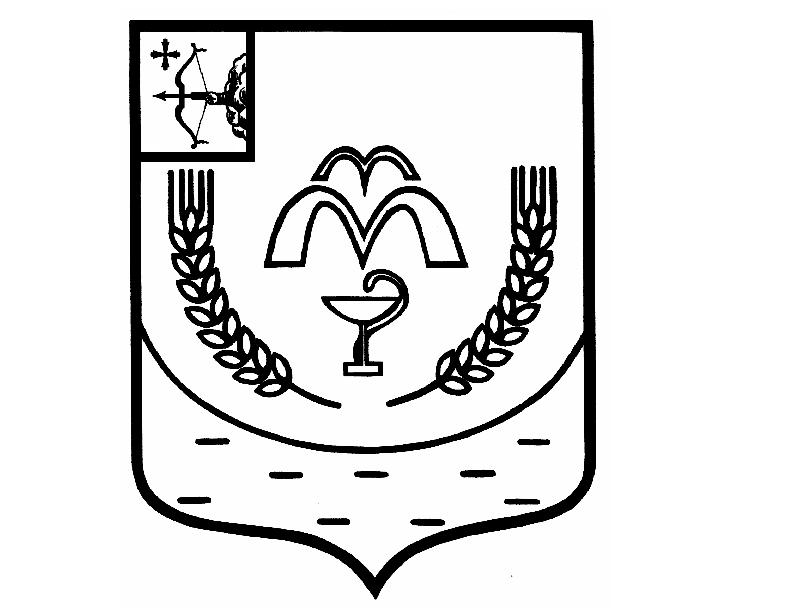 КУМЕНСКАЯ РАЙОННАЯ ДУМАПЯТОГО СОЗЫВАРЕШЕНИЕ от 28.07.2020 № 32/245пгт КуменыО замене дотации	В соответствии со статьей 138 Бюджетного кодекса Российской Федерации и в целях увеличения экономической и налоговой базы, создания условий для саморазвития и самодостаточности, заинтересованности в получении дополнительных средств, улучшения собираемости налогов Куменская районная Дума РЕШИЛА:1. Не принимать решение о замене дотации из областного фонда финансовой поддержки на 2021-2023 годы дополнительными нормативами отчислений в бюджет муниципального района от федеральных и региональных налогов и сборов, подлежащих зачислению в соответствии с Бюджетным кодексом Российской Федерации в бюджет области.2. Настоящее решение вступает в силу в соответствии с действующим законодательством.Председатель Куменской районной Думы    А.Г. ЛеушинГлава Куменского района	  И.Н. ШемпелевИНФОРМАЦИЯ о поступлении налога на доходы физических лиц по дополнительному нормативу отчислений за период 2018-2020 годы	В соответствии со статьей 138 Бюджетного кодекса Российской Федерации дотация на выравнивание бюджетной обеспеченности муниципального района может быть полностью или частично заменена дополнительным нормативом отчислений в бюджет муниципального района от налога на доходы физических лиц.	Решениями Куменской районной Думы (от 06.09.2011 № 6/51, от 24.06.2014 № 28/250, от 27.06.2017 № 7/57) «О замене дотации» были приняты решения на три периода – 2012- 2014 годы, на 2015-2017 годы и на 2018-2020 годы. Данными Решениями предусмотрена замена дотации на выравнивание бюджетной обеспеченности  (частично – 50% первые два периода, на третий период – 10%) дополнительным нормативом отчислений от НДФЛ. 	Дополнительный норматив устанавливается на 3 года (очередной финансовый год и плановый период). Установленный процент отчислений изменению в течение текущего финансового года  не подлежит.	Согласно статье 138 Бюджетного кодекса Российской Федерации потери бюджета муниципального района в связи с получением средств по дополнительному нормативу отчислений от НДФЛ в объеме ниже части расчетной дотации возмещению из бюджета субъекта РФ (областного бюджета) не подлежат также как и получение сверх объема части расчетной дотации изъятию в бюджет субъекта РФ (областной бюджет) не подлежат.	За период с 2012 по 2014 годы сверх объема части расчетной дотации поступило 224,3 тыс. рублей. В том числе по годам:- 2012 год – потери бюджета 933,8 тыс. рублей;- 2013 год – сверх объема расчетной дотации 763,4 тыс. рублей;- 2014 год – сверх объема расчетной дотации 394,7 тыс. рублей.	Зачисление НДФЛ в 2015-2017 годах в районный бюджет по нормативу 20%.	За период с 2015 по 2017 годы сверх объема части расчетной дотации поступило 120,0 тыс. рублей. В том числе по годам:- 2015 год – сверх объема расчетной дотации 67,1 тыс. рублей;- 2016 год – потери бюджета   351,9 тыс. рублей;- 2017 год – сверх объема расчетной дотации 404,8 тыс. рублей.	На 2018 год установлен размер дополнительного норматива отчисления от налога на доходы физических лиц в размере 2,2 % или 4798,0 тыс. рублей.	Прогноз поступлений по НДФЛ на 2018 год составил 47345,3 тыс. рублей (47345,3*2,2/22,2).	Фактически поступило НДФЛ за 2018 год в районный бюджет в сумме 48269,6 тыс. рублей или выше прогноза на 924,3 тыс. рублей (47345,3-48269,6). В том числе по дополнительному нормативу отчислений поступило 4783,5 тыс. рублей. (48269,6*2,2/22,2). Потери бюджета 14,5 тыс. рублей.	На 2019 год установлен размер дополнительного норматива отчисления от налога на доходы физических лиц в размере 1,9 % или 4379,0 тыс. рублей.	Прогноз поступлений по НДФЛ на 2019 год составил 51514,5 тыс. рублей (51514,5*1,9/21,9).	Фактически поступило НДФЛ за 2019 год в районный бюджет в сумме 51659,6 тыс. рублей или выше прогноза на 145,1 тыс. рублей (51514,5-51659,6). В том числе по дополнительному нормативу отчислений поступило 4481,9 тыс. рублей. (51659,6*1,9/21,9).  Сверх объема расчетной дотации поступило за 2019 год  102,9 тыс. рублей (4379,0-4481,9).	На 2020 год установлен размер дополнительного норматива отчисления от налога на доходы физических лиц в размере 1,8 % или 4466,0 тыс. рублей.	Прогноз поступлений по НДФЛ на 2020 год составил 54714,5 тыс. рублей (54714,5*1,8/21,8).	Фактически поступило НДФЛ за 6 месяцев 2020 года в районный бюджет в сумме 23626,9 тыс. рублей. В том числе по дополнительному нормативу отчислений поступило 1902,8 тыс. рублей. (23626,9*1,8/21,8).  	По расчетной норме должно поступить НДФЛ по дополнительному нормативу отчислений 2232,9 тыс. рублей. (4466,0/12*6).	Потери районного бюджета за 6 месяцев 2020 года составили 330,1 тыс. рублей (2232,9 -1902,8).Заместитель главы администрации района,начальник финансового управления				О.В. Медведкова